Tutoring Activities Essayby Raymond Moss My time at tutoring has been productive. Mr. Chris and I have done many activities and accomplished plenty of works in a short time. For example, we worked on activities to catch up on subjects I was behind at in school. To specify, some topics that I worked on were multiplication, rounding, expressions, and etc. On topics for mathematics, I have become more accurate on procedures. For examples, calculating the mean absolute deviation (MAD), finding the mean, rounding decimals, and various integer operations. Furthermore, in geometry topics, we practiced surface areas, and volume and area calculations of various geometric shapes. In Math, we use computer technology as an aid to help practice on certain math topics. Incidentally, we use computer for writing essays, research with our social study topics, and history of the 1906 San Francisco earthquake. We have covered subjects in math that included the Pythagorean Theorem, Positive-negative Integers Operations, Rounding Decimals and Integers, Comparing Integers, Algebraic Equations, Statistics Assignments, Adding Four Digit Numbers, and Subtracting Four Digit Numbers. Activities such as those I described will make me a sharper student in future.For my English Language Arts (ELA) class, we worked on a major essay assignment called Dragon Wings Essay. We have worked on basic grammar, for instance, and we have proofread many of our sentences and corrected them all. We also have interpreted the story to express what we understand with discussions in the essay. We have extracted some quotations from a novel, described intricate facts from the pages of the novel, and elaborated on them.For my Social Studies class, we have accomplished learning activities like Mayan empire, Inca Empire, Aztec Empire, and Byzantine Empire. We also gathered knowledge on Islamic culture and religion at Social Studies.I have learned and become a lot more knowledgeable on subjects that I was weak at in the past. In the beginning of our quest for knowledge, Mr. Chris discussed with me two life rules, which are the two most important rules of values in life: Respect and the Truth. He told me if I do not follow those two rules I would fall farther from God. My martial arts training with Mr. Chris has given me wisdom on real-life topics, which kept me away from liars and closer to the truth. I have learned life lessons that I will carry on into my future. I learned self-discipline to have pride and keep that mentality even when nobody is around to enforce it. My learning is progressing faster. To learn and progress fast is important in life because life is short and times are short to waste.To whom it may concern: I, Rinaldo Moss retained Christopher McGrath as a tutor for my son Raymond Moss. Since Raymond has been under his tutoring, he has improved in all academic subjects, critical thinking, and problem solving. The greatest benefit my son has gained from Mr. Chris is an open mind to life and different cultures and how to apply self-discipline and determination to navigate through life's obstacles in the real world and academic setting.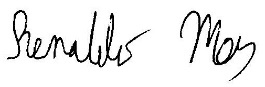 Raymond Moss							Rinaldo MossSixth Grade Student						Student’s Fatherraymoss06@gmail.com						rinaldo.moss@gmail.com									716 310 9712Essay completed at 8/20/2018. Tutoring sessions received so far about 3.5 months. Martial arts trainings received so far about one month. All trainings still in progress currently. 